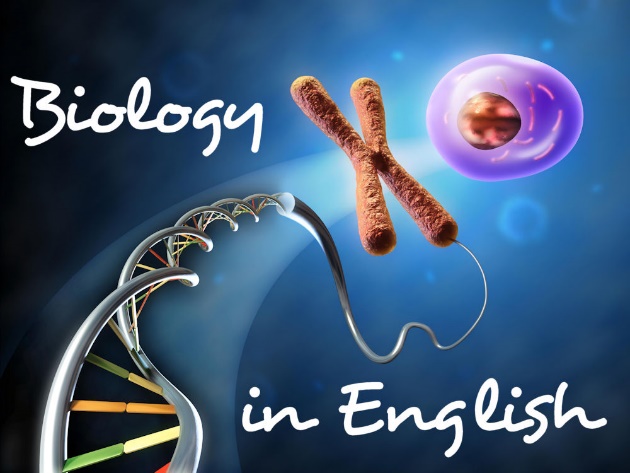 I edycja konkursu "Biology in English”REGULAMIN KONKURSU§ 1POSTANOWIENIA OGÓLNEOrganizatorem Konkursu jest IX L.O. im. C.K. Norwida w CzęstochowieKonkurs " Biology in English" odbędzie się 25.04.2022 o godzinie 11.00 w IX L.O. im. C.K. Norwida w Częstochowie.Zainteresowani uczniowie mogą zgłaszać się do 12.04.2022 do Pani Profesor Renaty Stencel i Pani Profesor Anny Teper.§ 2WARUNKI UCZESTNICTWA W KONKURSIEKonkurs przeznaczony jest dla uczniów IX L.O. im. C.K. Norwida w CzęstochowieWarunkiem uczestnictwa w Konkursie jest łączne spełnienie następujących warunków: a) zgłoszenie swojej kandydatury w wyznaczonym terminie,b) zapoznanie z regulaminem konkursu na stronie zsno@edukacja.czestochowa.pl,Uczestnictwo w konkursie jest bezpłatne.§ 3CELE KONKURSURozwijanie i pogłębianie wiedzy z zakresu biologii i języka angielskiego.Popularyzowanie wśród uczniów literatury fachowej w oryginale.Rozwijanie samodzielności, innowacyjności i kreatywności uczniów.Zapewnienie wysokiej jakości kształcenia.§ 4ZASADY KONKURSU I NAGRODYPrzedmiotem konkursu jest udzielenie poprawnej odpowiedzi w języku angielskim na pytania konkursowe zadane przez Organizatora.Tegoroczna edycja obejmuje następującą tematykę:1. Eukaryotic cells structure2. Cell  organelles functions.3. Cell divisionsW skład jury konkursu wchodzą mgr Renata Stencel i mgr Anna Teper. Decyzja jury jest ostateczna.Nagrody zostaną przyznane za pierwsze trzy miejsca.Nagrodę główną otrzyma osoba, która najlepiej odpowie na pytania konkursowe. Liczy się zarówno wiedza z zakresu biologii, jak i znajomości języka angielskiego. § 5DANE OSOBOWE UCZESTNIKÓW KONKURSUUczestnictwo  w  konkursie  jest  równoznaczne  z  wyrażeniem  zgody  na przetwarzanie danych osobowych w celu przeprowadzenia konkursu.